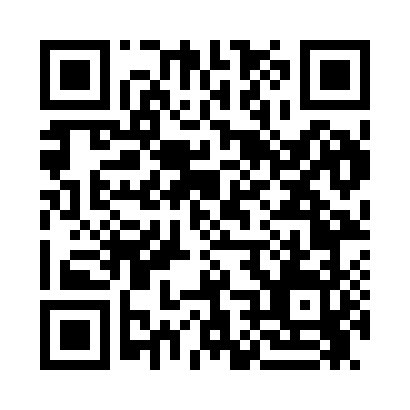 Prayer times for Ashdale, Maine, USAWed 1 May 2024 - Fri 31 May 2024High Latitude Method: Angle Based RulePrayer Calculation Method: Islamic Society of North AmericaAsar Calculation Method: ShafiPrayer times provided by https://www.salahtimes.comDateDayFajrSunriseDhuhrAsrMaghribIsha1Wed3:595:3112:364:317:439:142Thu3:575:2912:364:327:449:163Fri3:565:2812:364:327:459:184Sat3:545:2712:364:337:469:195Sun3:525:2512:364:337:479:216Mon3:505:2412:364:337:499:237Tue3:485:2312:364:347:509:248Wed3:475:2112:364:347:519:269Thu3:455:2012:364:347:529:2810Fri3:435:1912:364:357:539:2911Sat3:415:1812:364:357:549:3112Sun3:405:1712:364:367:559:3313Mon3:385:1612:364:367:569:3414Tue3:375:1412:364:367:589:3615Wed3:355:1312:364:377:599:3716Thu3:335:1212:364:378:009:3917Fri3:325:1112:364:378:019:4118Sat3:305:1012:364:388:029:4219Sun3:295:0912:364:388:039:4420Mon3:285:0812:364:388:049:4521Tue3:265:0812:364:398:059:4722Wed3:255:0712:364:398:069:4823Thu3:235:0612:364:398:079:5024Fri3:225:0512:364:408:089:5125Sat3:215:0412:364:408:099:5326Sun3:205:0412:364:408:109:5427Mon3:195:0312:374:418:119:5528Tue3:175:0212:374:418:129:5729Wed3:165:0212:374:418:129:5830Thu3:155:0112:374:428:139:5931Fri3:145:0112:374:428:1410:01